Извещение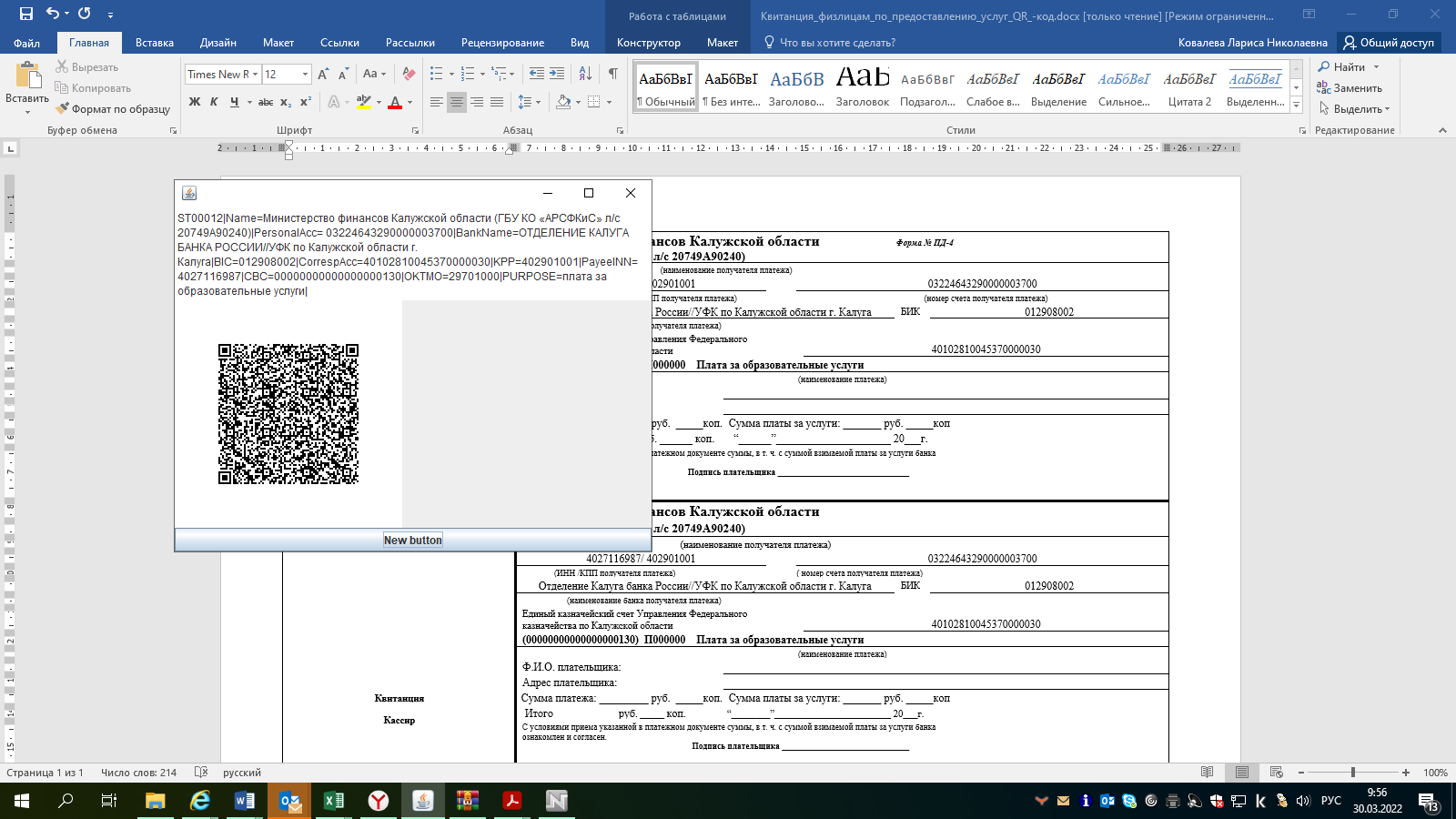 КассирМинистерство финансов Калужской области                     Форма № ПД-4(ГБУ КО «АРСФКиС»  л/с 20749А90240)Министерство финансов Калужской области                     Форма № ПД-4(ГБУ КО «АРСФКиС»  л/с 20749А90240)Министерство финансов Калужской области                     Форма № ПД-4(ГБУ КО «АРСФКиС»  л/с 20749А90240)Министерство финансов Калужской области                     Форма № ПД-4(ГБУ КО «АРСФКиС»  л/с 20749А90240)Министерство финансов Калужской области                     Форма № ПД-4(ГБУ КО «АРСФКиС»  л/с 20749А90240)Министерство финансов Калужской области                     Форма № ПД-4(ГБУ КО «АРСФКиС»  л/с 20749А90240)Министерство финансов Калужской области                     Форма № ПД-4(ГБУ КО «АРСФКиС»  л/с 20749А90240)Министерство финансов Калужской области                     Форма № ПД-4(ГБУ КО «АРСФКиС»  л/с 20749А90240)ИзвещениеКассир                                                                 (наименование получателя платежа)                                                                  (наименование получателя платежа)                                                                  (наименование получателя платежа)                                                                  (наименование получателя платежа)                                                                  (наименование получателя платежа)                                                                  (наименование получателя платежа)                                                                  (наименование получателя платежа)                                                                  (наименование получателя платежа) ИзвещениеКассир4027116987/ 4029010014027116987/ 40290100103224643290000003700032246432900000037000322464329000000370003224643290000003700ИзвещениеКассир                                            (ИНН /КПП получателя платежа)                                                                                        (номер счета получателя платежа)                                            (ИНН /КПП получателя платежа)                                                                                        (номер счета получателя платежа)                                            (ИНН /КПП получателя платежа)                                                                                        (номер счета получателя платежа)                                            (ИНН /КПП получателя платежа)                                                                                        (номер счета получателя платежа)                                            (ИНН /КПП получателя платежа)                                                                                        (номер счета получателя платежа)                                            (ИНН /КПП получателя платежа)                                                                                        (номер счета получателя платежа)                                            (ИНН /КПП получателя платежа)                                                                                        (номер счета получателя платежа)                                            (ИНН /КПП получателя платежа)                                                                                        (номер счета получателя платежа)ИзвещениеКассирОтделение Калуга банка России//УФК по Калужской области г. КалугаОтделение Калуга банка России//УФК по Калужской области г. КалугаОтделение Калуга банка России//УФК по Калужской области г. КалугаОтделение Калуга банка России//УФК по Калужской области г. КалугаОтделение Калуга банка России//УФК по Калужской области г. КалугаОтделение Калуга банка России//УФК по Калужской области г. КалугаБИК012908002ИзвещениеКассир                     (наименование банка получателя платежа)                     (наименование банка получателя платежа)                     (наименование банка получателя платежа)                     (наименование банка получателя платежа)                     (наименование банка получателя платежа)                     (наименование банка получателя платежа)                     (наименование банка получателя платежа)                     (наименование банка получателя платежа)ИзвещениеКассирЕдиный казначейский счет Управления Федерального казначейства по Калужской областиЕдиный казначейский счет Управления Федерального казначейства по Калужской областиЕдиный казначейский счет Управления Федерального казначейства по Калужской областиЕдиный казначейский счет Управления Федерального казначейства по Калужской областиЕдиный казначейский счет Управления Федерального казначейства по Калужской области401028100453700000304010281004537000003040102810045370000030ИзвещениеКассир(00000000000000000130)  П000000    Плата за образовательные услуги (00000000000000000130)  П000000    Плата за образовательные услуги (00000000000000000130)  П000000    Плата за образовательные услуги (00000000000000000130)  П000000    Плата за образовательные услуги (00000000000000000130)  П000000    Плата за образовательные услуги (00000000000000000130)  П000000    Плата за образовательные услуги (00000000000000000130)  П000000    Плата за образовательные услуги (00000000000000000130)  П000000    Плата за образовательные услуги ИзвещениеКассир(наименование платежа)(наименование платежа)(наименование платежа)(наименование платежа)(наименование платежа)(наименование платежа)(наименование платежа)(наименование платежа)ИзвещениеКассирФ.И.О. плательщика:ИзвещениеКассирАдрес плательщика:ИзвещениеКассир  Сумма платежа: _________ руб.  _____коп.   Сумма платы за услуги: _______ руб. _____коп  Сумма платежа: _________ руб.  _____коп.   Сумма платы за услуги: _______ руб. _____коп  Сумма платежа: _________ руб.  _____коп.   Сумма платы за услуги: _______ руб. _____коп  Сумма платежа: _________ руб.  _____коп.   Сумма платы за услуги: _______ руб. _____коп  Сумма платежа: _________ руб.  _____коп.   Сумма платы за услуги: _______ руб. _____коп  Сумма платежа: _________ руб.  _____коп.   Сумма платы за услуги: _______ руб. _____коп  Сумма платежа: _________ руб.  _____коп.   Сумма платы за услуги: _______ руб. _____коп  Сумма платежа: _________ руб.  _____коп.   Сумма платы за услуги: _______ руб. _____копИзвещениеКассир  Итого ______________ руб. ______ коп.       “______”_____________________ 20___г.  Итого ______________ руб. ______ коп.       “______”_____________________ 20___г.  Итого ______________ руб. ______ коп.       “______”_____________________ 20___г.  Итого ______________ руб. ______ коп.       “______”_____________________ 20___г.  Итого ______________ руб. ______ коп.       “______”_____________________ 20___г.  Итого ______________ руб. ______ коп.       “______”_____________________ 20___г.  Итого ______________ руб. ______ коп.       “______”_____________________ 20___г.  Итого ______________ руб. ______ коп.       “______”_____________________ 20___г.ИзвещениеКассирС условиями приема указанной в платежном документе суммы, в т. ч. с суммой взимаемой платы за услуги банка ознакомлен и согласен.                                                                                                                      Подпись плательщика _______________________________С условиями приема указанной в платежном документе суммы, в т. ч. с суммой взимаемой платы за услуги банка ознакомлен и согласен.                                                                                                                      Подпись плательщика _______________________________С условиями приема указанной в платежном документе суммы, в т. ч. с суммой взимаемой платы за услуги банка ознакомлен и согласен.                                                                                                                      Подпись плательщика _______________________________С условиями приема указанной в платежном документе суммы, в т. ч. с суммой взимаемой платы за услуги банка ознакомлен и согласен.                                                                                                                      Подпись плательщика _______________________________С условиями приема указанной в платежном документе суммы, в т. ч. с суммой взимаемой платы за услуги банка ознакомлен и согласен.                                                                                                                      Подпись плательщика _______________________________С условиями приема указанной в платежном документе суммы, в т. ч. с суммой взимаемой платы за услуги банка ознакомлен и согласен.                                                                                                                      Подпись плательщика _______________________________С условиями приема указанной в платежном документе суммы, в т. ч. с суммой взимаемой платы за услуги банка ознакомлен и согласен.                                                                                                                      Подпись плательщика _______________________________С условиями приема указанной в платежном документе суммы, в т. ч. с суммой взимаемой платы за услуги банка ознакомлен и согласен.                                                                                                                      Подпись плательщика _______________________________Квитанция КассирМинистерство финансов Калужской области                     Министерство финансов Калужской области                     Министерство финансов Калужской области                     Министерство финансов Калужской области                     Министерство финансов Калужской области                     Министерство финансов Калужской области                     Министерство финансов Калужской области                     Министерство финансов Калужской области                     Квитанция Кассир(ГБУ КО «АРСФКиС»  л/с 20749А90240)(ГБУ КО «АРСФКиС»  л/с 20749А90240)(ГБУ КО «АРСФКиС»  л/с 20749А90240)(ГБУ КО «АРСФКиС»  л/с 20749А90240)(ГБУ КО «АРСФКиС»  л/с 20749А90240)(ГБУ КО «АРСФКиС»  л/с 20749А90240)(ГБУ КО «АРСФКиС»  л/с 20749А90240)(ГБУ КО «АРСФКиС»  л/с 20749А90240)Квитанция Кассир                                                                 (наименование получателя платежа)                                                                  (наименование получателя платежа)                                                                  (наименование получателя платежа)                                                                  (наименование получателя платежа)                                                                  (наименование получателя платежа)                                                                  (наименование получателя платежа)                                                                  (наименование получателя платежа)                                                                  (наименование получателя платежа) Квитанция Кассир4027116987/ 4029010014027116987/ 40290100103224643290000003700032246432900000037000322464329000000370003224643290000003700Квитанция Кассир               (ИНН /КПП получателя платежа)                                                         ( номер счета получателя платежа)               (ИНН /КПП получателя платежа)                                                         ( номер счета получателя платежа)               (ИНН /КПП получателя платежа)                                                         ( номер счета получателя платежа)               (ИНН /КПП получателя платежа)                                                         ( номер счета получателя платежа)               (ИНН /КПП получателя платежа)                                                         ( номер счета получателя платежа)               (ИНН /КПП получателя платежа)                                                         ( номер счета получателя платежа)               (ИНН /КПП получателя платежа)                                                         ( номер счета получателя платежа)               (ИНН /КПП получателя платежа)                                                         ( номер счета получателя платежа)Квитанция КассирОтделение Калуга банка России//УФК по Калужской области г. КалугаОтделение Калуга банка России//УФК по Калужской области г. КалугаОтделение Калуга банка России//УФК по Калужской области г. КалугаОтделение Калуга банка России//УФК по Калужской области г. КалугаОтделение Калуга банка России//УФК по Калужской области г. КалугаОтделение Калуга банка России//УФК по Калужской области г. КалугаБИК012908002Квитанция Кассир                     (наименование банка получателя платежа)                     (наименование банка получателя платежа)                     (наименование банка получателя платежа)                     (наименование банка получателя платежа)                     (наименование банка получателя платежа)                     (наименование банка получателя платежа)                     (наименование банка получателя платежа)                     (наименование банка получателя платежа)Квитанция КассирЕдиный казначейский счет Управления Федерального казначейства по Калужской областиЕдиный казначейский счет Управления Федерального казначейства по Калужской областиЕдиный казначейский счет Управления Федерального казначейства по Калужской областиЕдиный казначейский счет Управления Федерального казначейства по Калужской областиЕдиный казначейский счет Управления Федерального казначейства по Калужской области401028100453700000304010281004537000003040102810045370000030Квитанция Кассир(00000000000000000130)  П000000    Плата за образовательные услуги (00000000000000000130)  П000000    Плата за образовательные услуги (00000000000000000130)  П000000    Плата за образовательные услуги (00000000000000000130)  П000000    Плата за образовательные услуги (00000000000000000130)  П000000    Плата за образовательные услуги (00000000000000000130)  П000000    Плата за образовательные услуги (00000000000000000130)  П000000    Плата за образовательные услуги (00000000000000000130)  П000000    Плата за образовательные услуги Квитанция Кассир(наименование платежа)(наименование платежа)(наименование платежа)(наименование платежа)(наименование платежа)(наименование платежа)(наименование платежа)(наименование платежа)Квитанция КассирФ.И.О. плательщика:Квитанция КассирАдрес плательщика:Квитанция Кассир  Сумма платежа: _________ руб.  _____коп.   Сумма платы за услуги: _______ руб. _____коп  Сумма платежа: _________ руб.  _____коп.   Сумма платы за услуги: _______ руб. _____коп  Сумма платежа: _________ руб.  _____коп.   Сумма платы за услуги: _______ руб. _____коп  Сумма платежа: _________ руб.  _____коп.   Сумма платы за услуги: _______ руб. _____коп  Сумма платежа: _________ руб.  _____коп.   Сумма платы за услуги: _______ руб. _____коп  Сумма платежа: _________ руб.  _____коп.   Сумма платы за услуги: _______ руб. _____коп  Сумма платежа: _________ руб.  _____коп.   Сумма платы за услуги: _______ руб. _____коп  Сумма платежа: _________ руб.  _____коп.   Сумма платы за услуги: _______ руб. _____копКвитанция Кассир Итого ___________ руб. _____ коп.                 “________”________________________ 20___г. Итого ___________ руб. _____ коп.                 “________”________________________ 20___г. Итого ___________ руб. _____ коп.                 “________”________________________ 20___г. Итого ___________ руб. _____ коп.                 “________”________________________ 20___г. Итого ___________ руб. _____ коп.                 “________”________________________ 20___г. Итого ___________ руб. _____ коп.                 “________”________________________ 20___г. Итого ___________ руб. _____ коп.                 “________”________________________ 20___г. Итого ___________ руб. _____ коп.                 “________”________________________ 20___г.Квитанция КассирС условиями приема указанной в платежном документе суммы, в т. ч. с суммой взимаемой платы за услуги банка ознакомлен и согласен.                                                                                              Подпись плательщика ______________________________С условиями приема указанной в платежном документе суммы, в т. ч. с суммой взимаемой платы за услуги банка ознакомлен и согласен.                                                                                              Подпись плательщика ______________________________С условиями приема указанной в платежном документе суммы, в т. ч. с суммой взимаемой платы за услуги банка ознакомлен и согласен.                                                                                              Подпись плательщика ______________________________С условиями приема указанной в платежном документе суммы, в т. ч. с суммой взимаемой платы за услуги банка ознакомлен и согласен.                                                                                              Подпись плательщика ______________________________С условиями приема указанной в платежном документе суммы, в т. ч. с суммой взимаемой платы за услуги банка ознакомлен и согласен.                                                                                              Подпись плательщика ______________________________С условиями приема указанной в платежном документе суммы, в т. ч. с суммой взимаемой платы за услуги банка ознакомлен и согласен.                                                                                              Подпись плательщика ______________________________С условиями приема указанной в платежном документе суммы, в т. ч. с суммой взимаемой платы за услуги банка ознакомлен и согласен.                                                                                              Подпись плательщика ______________________________С условиями приема указанной в платежном документе суммы, в т. ч. с суммой взимаемой платы за услуги банка ознакомлен и согласен.                                                                                              Подпись плательщика ______________________________